О бизнес миссии в г. БакуВ марте 2014 года Центр поддержки экспорта Республики Татарстан (далее -Центр) организует бизнес-миссию в Азербайджанскую Республику, г. Баку.Целью данной бизнес-миссии является посещение Бакинского МеждународногоМотор Шоу, Атозапчасти, Автомеханика, Автомобили (далее - Выставка), котораяпройдет с 15 по 17 мая 2014 г.Целью Выставки является укрепление политических, экономических, гуманитарных и социально-культурных связей между народами двух стран.Разделы сектора Автомобили:Легковые и грузовые автомобилиСоциальный и коммерческий автотранспортБронированные автомобилиСпециальные автомобилиМотоциклы, Мопеды, КвадроциклыПрицепыОборудования, системы безопасности,Гидравлическое и подъемное оборудованиеСистемы навигацииПарковочные терминалыСредства ухода за автомобилемАвтомобильные аксессуарыТюнинг, АвтодизайнДиск и резинотехнические изделияАренда и ЛизингСтрахованиеРеспублика Татарстан будет представлена единым стендом на Выставке. Центр оказывает поддержку в оплате регистрационного сбора и стоимости выставочной площади. Перелет и проживание - за счет компании.Для участия в бизнес-миссии необходимо обратиться в Центр поддержки экспорта Республики Татарстан по тел. 8(843)223-06-74 в срок до 14 марта 2014 года (в связи с необходимостью бронирования выставочной площади).С уважением,Руководитель Центра поддержки экспорта Республики Татарстан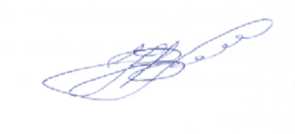 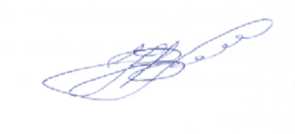 В.Ф. Чистяков